บันทึกข้อความ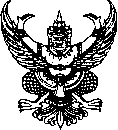 ส่วนราชการ งานวิชาการ  กองการศึกษา มหาวิทยาลัยเทคโนโลยีราชมงคลล้านนา น่าน  โทร. ๗๒๕๓                                      ที่   อว ๐๖๕๔.๒๔/	วันที่    ๒๑  มกราคม   ๒๕๖๔          เรื่อง   ขอความอนุเคราะห์ตรวจรูปแบบหนังสือราชการเรียน   หัวหน้างานบริหารงานทั่วไป			ตามที่คณะกรรมการจัดการความรู้ (Knowledge Management: KM) สายสนับสนุน 
ได้จัดกิจกรรมแลกเปลี่ยนเรียนรู้ เรื่อง การจัดการข้อมูลภายในองค์กรเพื่อการสืบค้นข้อมูลอย่างมีประสิทธิภาพ   โดยคณะกรรมการจัดการความรู้ได้ดำเนินการจัดหาข้อมูลภายในองค์กร ประกอบด้วย หมวดกิจกรรม หมวดบุคลากร หมวดงานคลังและพัสดุ  หมวดแบบฟอร์ม (งานบริการ งานสารบรรณ และอื่นๆ) ซึ่งจะได้นำข้อมูลต่าง ๆ ขึ้นเว็บไซต์ของมหาวิทยาลัยเทคโนโลยีราชมงคลล้านนา น่าน เพื่อให้บุคลากรสามารถสืบค้นข้อมูลได้สะดวก รวดเร็ว นั้น		คณะกรรมการจัดการความรู้ จึงขอความอนุเคราะห์ท่าน ตรวจสอบรูปแบบหนังสือราชการประเภทต่าง ๆ  ที่ได้จัดทำขึ้นเพื่อใช้ประโยชน์ภายในองค์กร หากพบข้อผิดพลาดโปรดแจ้งคณะกรรมการจัดการความรู้ เพื่อดำเนินการแก้ไขต่อไป 		จึงเรียนมาเพื่อโปรดพิจารณา
		       (นางณปภัช  พันธุ์แก้ว)
		       รองประธานคณะกรรมการจัดการความรู้ สายสนับสนุน